SPRING HILL MEDICAL CENTRENEWS LETTERJULY 2018 EDITIONCancel My AppointmentIf you need to cancel your appointment within 24 hours please email:
cancelmyappointment24@springhillmc.nhs.ukSPRING HILL MEDICAL CENTRENEWS LETTERJuly 2018 EDITION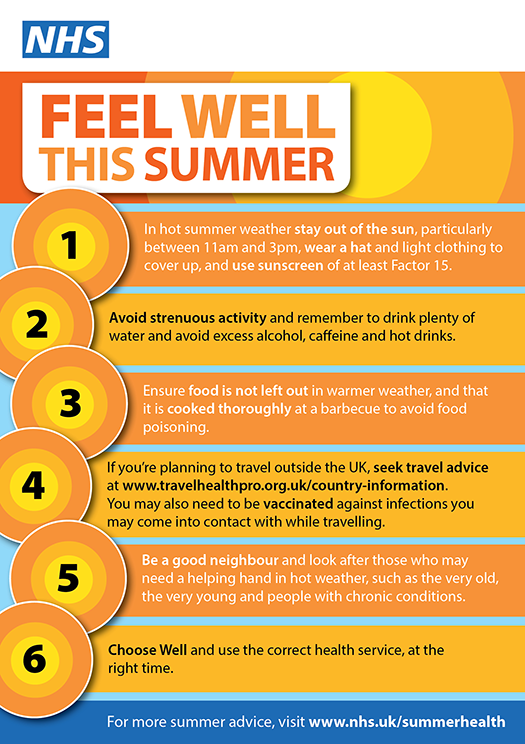 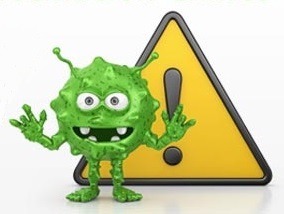 Fight the Flu with Spring Hill   